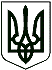 ПЕРЕЯСЛАВСЬКИЙ  МІСЬКИЙ  ГОЛОВАР О З П О Р Я Д Ж Е Н Н Я   від « 07 »  квітня  2021 року				    № 70/07-09/11-21Про скликання чергової дев’ятої сесії Переяславської міської ради VIII скликанняВідповідно до статті 46, частини 4 статті 42 Закону України “Про місцеве самоврядування в Україні”:І. Скликати чергову дев’яту сесію Переяславської міської ради VIII скликання 22 квітня 2021 року о 10:00 у приміщенні зали засідань за адресою: вул. Богдана Хмельницького, 53, м. Переяслав.ІІ. На розгляд чергової дев’ятої сесії винести наступні питання:Про постійну акредитацію журналістів ТОВ «Ко Медіа»Про внесення змін до Програми фінансової підтримки комунальних підприємств Переяславської міської ради на 2021-2022 роки, затвердженої рішенням Переяславської міської ради від 17.12.2020 № 10-04-VІІІ.Про внесення змін до Програми «Питна вода Переяславської міської громади на 2021 рік», затвердженої рішенням Переяславської міської ради від 17.12.2020 № 12-04-VІІІ Про внесення змін до Програми благоустрою м. Переяслава-Хмельницького на 2019-2021 роки, затвердженої рішенням Переяслав-Хмельницької міської ради від 29.11.2018 № 10-61-VІІ (із змінами)Про внесення змін до статуту комунального підприємства Переяславське виробниче управління комунального господарства Переяславської міської ради та затвердження його в новій редакції Про затвердження акту обстеження залишків будівель та споруд колишньої військової частини розташованої в центральній частині міста ПереяславаПро передачу дзвіниці Вознесенського собору з балансу Відділу культури і туризму Переяславської міської ради на баланс комунального підприємства Переяславське виробниче управління комунального господарстваПро надання дозволу на передачу комунального майна на баланс комунальному підприємству Переяславського виробничого управління комунального господарства Переяславської міської радиПро внесення змін до Комплексної Програми розвитку фізичної культури та спорту в Переяславській міській громаді на 2017-2021 роки, затвердженої рішенням міської ради від 17.12.2020 № 15-04-VIIIПро Програму організації та проведення оплачуваних громадських робіт в Переяславській міській територіальній громаді на 2021 рікПро внесення змін до Програми фінансової підтримки Комунального некомерційного підприємства «Переяславська багатопрофільна лікарня інтенсивного лікування» Переяславської міської ради, Студениківської сільської ради, Ташанської сільської ради, Дівичківської сільської ради та Циблівської сільської ради ради, сільських рад Переяслав-Хмельницького району та Переяславської міської ради та надання медичних послуг понад обсяг, передбачений Програмою державних гарантій медичного обслуговування населення на 2021 рік від 17.12.2020 № 17-04-VIIIПро внесення змін до Програми соціально-економічного та культурного розвитку Переяславської міської територіальної громади на 2021 рік, затвердженої рішенням міської ради від 17.12.2020 № 30-04-VIIІПро внесення змін до рішення Переяславської міської ради від 24.12.2020 року № 12-05-VIII «Про бюджет Переяславської міської територіальної громади на 2021 рік»Про затвердження Положення про стипендію та премію Переяславської міської ради в новій редакції та затвердження нового складу комісії з розгляду питань щодо стипендії та премії Переяславської міської радиПро звернення до Міністерства культури та інформаційної політики України щодо присвоєння Національному історико-етнографічному заповіднику «Переяслав» імені Михайла СікорськогоПро передачу індивідуальних теплових пунктів на баланс відділу культури і туризму Переяславської міської радиПро передачу індивідуальних теплових пунктів на баланс відділу освіти Переяславської міської радиПро затвердження Положення про організацію та проведення на території Переяславської міської територіальної громади виставково-ярмаркової діяльностіПро затвердження Правил торгівлі на ринках Переяславської міської територіальної громадиПро передачу об’єктів нерухомого майна з балансу управління соціального захисту населення Переяславської міської ради на баланс центру соціальних служб Переяславської міської радиПро приватизацію комунального майна Переяславської міської територіальної громади, що належить до об’єктів малої приватизації Про списання багатоквартирних житлових будинків з балансу комунального підприємства «Управляюча компанія «Виробниче управління житлово-комунального господарства» Переяславської міської ради Про погодження рішення КНП «Переяслав-Хмельницька ЦРЛ» щодо наміру передачі в оренду комунального майна – частини нежитлового приміщення, що знаходиться за адресою: м. Переяслав, вул. Богдана Хмельницького, 137Про скасування рішенням виконавчого комітету від 20.06.1989 № 90 «Про передачу вбудовано-прибудованого приміщення магазину «Книги» під АТСПро включення вбудовано-прибудованого нежитлового приміщення №1 в багатоквартирному житловому будинку, що знаходиться за адресою: м. Переяслав, вул. Богдана Хмельницького, 78, до переліку нерухомого майна комунальної власності Переяславської міської територіальної громади Про обмеження руху вантажних транспортних засобів з навантаженням на вісь понад 7 т або фактичною масою понад 24 т транзитом через місто та житлові зониПро затвердження в новій редакції Положення про відділ капітального будівництва та житлово-комунального господарства Переяславської міської радиПро внесення змін до загальної чисельності, структури керівного складу та виконавчих органів Переяславської міської радиПро представництво Переяславської міської ради Про затвердження Програми розвитку відокремленого підрозділу Головного сервісного центру МВС – регіонального сервісного центру ГСЦ МАС в Київській області (філія ГСЦ МВС): структурного підрозділу ТСЦ № 3247 (м. Переяслав на правах відділу) на 2021 рікЗемельні питанняАрхітектурні питанняРізне.33.1. Про депутатський запит Навальної М.І.33.2. Про депутатське звернення Присіч І.Ю.33.3. Про депутатське звернення Слюсар І.Ю.34. Інформації, оголошення.ІІІ. Відділу з питань організаційно-інформаційної роботи та комп’ютерного забезпечення виконавчого комітету Переяславської міської ради оприлюднити порядок денний чергової дев’ятої сесії міської ради на офіційному сайті Переяславської міської ради.Міський голова                                                                   В. САУЛКО                                                                                                Л.ОВЕРЧУКВ. КОВАЛЕНКО                                                                                                                                                       А. НИКИФОРЕНКО